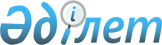 О создании рабочей группы по внесению изменений и дополнений в бюджетное законодательствоРаспоряжение Премьер-Министра Республики Казахстан от 10 мая 2012 года № 97-р

      В целях выработки предложений по внесению изменений и дополнений в бюджетное законодательство по результатам рассмотрения системных вопросов в области бюджетной политики и бюджетной системы:



      1. Создать рабочую группу в следующем составе:

      2. Рабочей группе до 25 октября 2012 года выработать и внести в Правительство Республики Казахстан предложения по внесению изменений и дополнений в бюджетное законодательство.      Премьер-Министр                            К. Масимов
					© 2012. РГП на ПХВ «Институт законодательства и правовой информации Республики Казахстан» Министерства юстиции Республики Казахстан
				Масимов

Карим Кажимканович-Премьер-Министр Республики Казахстан,

руководительКелимбетов

Кайрат Нематович-Заместитель Премьер-Министра

Республики Казахстан, заместитель

руководителяАбылкасымова

Мадина Ерасыловна-вице-министр экономического развития и

торговли Республики Казахстан,

секретарьОксикбаев

Омархан Нуртаевич-Председатель Счетного комитета

Республики Казахстан по контролю за

исполнением республиканского бюджета

(по согласованию)Абдыкаликова

Гульшара Наушаевна-Министр труда и социальной защиты

населения Республики КазахстанБожко

Владимир Карпович-Министр по чрезвычайным ситуациям

Республики КазахстанЖамишев

Болат Бидахметович-Министр финансов Республики КазахстанЖумагалиев

Аскар Куанышевич-Министр транспорта и коммуникаций

Республики КазахстанЖумагулов

Бакытжан Турсынович-Министр образования и науки Республики

КазахстанИсекешев

Асет Орентаевич-Министр индустрии и новых технологий

Республики КазахстанКаирбекова

Салидат Зикеновна-Министр здравоохранения Республики

КазахстанКаппаров

Нурлан Джамбулович-Министр охраны окружающей среды

Республики КазахстанКасымов

Калмуханбет

Нурмуханбетович-Министр внутренних дел Республики

КазахстанМамытбеков

Асылжан Сарыбаевич-Министр сельского хозяйства Республики

КазахстанМынбаев

Сауат Мухаметбаевич-Министр нефти и газа Республики

КазахстанСагинтаев

Бакытжан Абдирович-Министр экономического развития и

торговли Республики КазахстанНокин

Серик Кенесович-Председатель Агентства Республики

Казахстан по делам строительства и

жилищно-коммунального хозяйстваБекетаев

Марат Бакытжанович-ответственный секретарь Министерства

юстиции Республики КазахстанТаджияков

Бисенгали Шамгалиевич-заместитель Председателя Национального

Банка Республики Казахстан (по

согласованию)Бахмутова

Елена Леонидовна-заместитель председателя правления

акционерного общества «Фонд

национального благосостояния

«Самрук-Казына» (по согласованию)